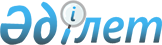 О внесении изменений и дополнений в решение маслихата Есильского района Северо-Казахстанской области от 26 декабря 2018 года № 34/193 "Об утверждении бюджета Есильского района Северо-Казахстанской области на 2019 -2021 годы"Решение маслихата Есильского района Северо-Казахстанской области от 30 июля 2019 года № 40/237. Зарегистрировано Департаментом юстиции Северо-Казахстанской области 31 июля 2019 года № 5515
      В соответствии со статьями 106, 109, 111 Бюджетного Кодекса Республики Казахстан от 4 декабря 2008 года, подпунктом 1) пункта 1 статьи 6 Закона Республики Казахстан от 23 января 2001 года "О местном государственном управлении и самоуправлении в Республике Казахстан", маслихат Есильского района Северо-Казахстанской области РЕШИЛ:
      1. Внести в решение маслихата Есильского района Северо-Казахстанской области "Об утверждении бюджета Есильского района Северо-Казахстанской области на 2019-2021 годы" от 26 декабря 2018 года № 34/193 (опубликовано 22 января 2019 года в Эталонном контрольном банке нормативных правовых актов Республики Казахстан в электронном виде, зарегистрировано в Реестре государственной регистрации нормативных правовых актов под № 5186) следующие изменения и дополнения:
      пункт 1 изложить в следующей редакции:
      "1. Утвердить бюджет Есильского района Северо-Казахстанской области на 2019-2021 годы, согласно приложениям 1, 2, 3 соответственно, в том числе на 2019 год в следующих объемах:
      1) доходы 5 607 534,1 тысяч тенге;
      налоговым поступлениям 436 546 тысяч тенге;
      неналоговым поступлениям 5 512 тысяч тенге;
      поступления от продажи основного капитала 28 454 тысяч тенге;
      поступлениям трансфертов 5 137 022,1 тысяч тенге;
      2) затраты 5 620 649,6 тысяч тенге;
      3) чистое бюджетное кредитование 31 597 тысяч тенге;
      бюджетные кредиты 60 600 тысяч тенге;
      погашение бюджетных кредитов 29 003 тысяч тенге;
      4) сальдо по операциям с финансовыми активами 0 тысяч тенге;
      приобретение финансовых активов 0 тысяч тенге;
      поступления от продажи финансовых активов государства 0 тысяч тенге;
      5) дефицит (профицит) бюджета - 44 712,5 тысяч тенге;
      6) финансирование дефицита (использование профицита) бюджета 44 712,5 тысяч тенге;
      поступление займов 60 600 тысяч тенге;
      погашение займов 29 003 тысяч тенге;
      используемые остатки бюджетных средств 13 115,5 тысяч тенге.";
      Пункт 9 дополнить подпунктом 18) следующего содержания:
      "18) Приобретение 35 одноквартирных жилых домов в селах Явленка, Орнек, Амангельдинское, Бескудук, Булак, Волошинка, Заградовка, Чириковка, Ильинка, Корнеевка, Николаевка, Петровка, Покровка, Тауагаш, Тарангул, Ясновка".
      Дополнить пунктом 9-1 следующего содержания:
      "9-1. Предусмотреть в бюджете Есильского района на 2019 год целевые трансферты из Национального фонда Республики Казахстан, в том числе:
      1) предоставление государственных грантов на реализацию бизнес-идей для молодежи, членам малообеспеченных и многодетных семей, трудоспособным инвалидам;
      2) обеспечение дополнительного охвата краткосрочным профессиональным обучением;
      3) на выплату государственной адресной социальной помощи.
      Распределение указанных трансфертов определяется постановлением акимата Есильского района Северо-Казахстанской области о реализации решения маслихата Есильского района "О внесении изменений и дополнений в решение маслихата Есильского района от 26 декабря 2018 года № 34/193 "Об утверждении бюджета Есильского района Северо-Казахстанской области на 2019 -2021 годы".";
      в пункте 10 подпункты 3), 6), 7) исключить; 
      пункт 10 дополнить подпунктами 9), 10), 11), 12), 13), 14), 15), 16), 17), 18), 19) следующего содержания:
      "9) На строительство 27 квартирного жилого дома с инженерно-коммуникационной инфраструктурой и модульной котельной по улице Ибраева, 111 Есильского района;
      10) Текущий ремонт системы водоснабжения в селах Луговое - Чириковка Заречного сельского округа Есильского района;
      11) Текущий ремонт системы водоснабжения в селе Петровка Петровского сельского округа Есильского района;
      12) Текущий ремонт разводящих сетей села Орнек Алматинского сельского округа Есильского района;
      13) Текущий ремонт разводящих сетей села Амангельдинское, Амангельдинского сельского округа, Есильского района;
      14) Текущий ремонт разводящих сетей села Кара-агаш Заречного сельского округа Есильского района;
      15) Текущий ремонт разводящих сетей села Спасовка Спасовского сельского округа Есильского района;
      16) Приобретение 1 водогрейного котла на биотопливе;
      17) Приобретение 3 сетевых насосов 15 киловатт по 50 кубических метров;
      18) Приобретение труб пенополиуретановых;
      19) Реализация мер по оказанию социальной поддержки специалистов.
      Распределение указанных трансфертов определяется постановлением акимата Есильского района Северо-Казахстанской области о реализации решения маслихата Есильского района "О внесении изменений и дополнений в решение маслихата Есильского района от 26 декабря 2018 года № 34/193 "Об утверждении бюджета Есильского района Северо-Казахстанской области на 2019 -2021 годы".";
      пункт 19 изложить в следующей редакции:
      "19. Утвердить резерв местного исполнительного органа Есильского района на 2019 год в сумме 14 575 тысяч тенге.";
      приложения 1, 4 к указанному решению изложить в редакции согласно приложениям 1, 2 к настоящему решению.
      2. Настоящее решение вступает в действие с 1 января 2019 года. Бюджет Есильского района Северо-Казахстанской области на 2019 год Перечень бюджетных программ по сельским округам на 2019 год
					© 2012. РГП на ПХВ «Институт законодательства и правовой информации Республики Казахстан» Министерства юстиции Республики Казахстан
				Приложение 1 к решению маслихата Есильского района Северо-Казахстанской области от 30 июля 2019 года № 40/237Приложение 1 к решению маслихата Есильского района Северо-Казахстанской области от 26 декабря 2018 года № 34/193
Категория
класс
подкласс
Наименование
Сумма (тысяч тенге) 2019 год
1) Доходы
5 607 534,1
1
Налоговые поступления
436 546
01
Подоходный налог
13 917
2
Индивидуальный подоходный налог
13 917
03
Социальный налог
215 733
1
Социальный налог
215 733
04
Налоги на собственность
87 811
1
Налоги на имущество
43 791
3
Земельный налог
5 550
4
Налог на транспортные средства 
35 700
5
Единый земельный налог
2 770
05
Внутренние налоги на товары, работы и услуги
114 285
2
Акцизы
2 120
3
Поступления за использование природных и других ресурсов
102 000
4
Сборы за ведение предпринимательской и профессиональной деятельности
10 165
08
Обязательные платежи, взимаемые за совершение юридически значимых действий и (или) выдачу документов уполномоченными на то государственными органами или должностными лицами
4 800
1
Государственная пошлина
4 800
2
Неналоговые поступления
5 512
01
Доходы от государственной собственности
3 016
5
Доходы от аренды имущества, находящегося в коммунальной собственности
2 160
7
Вознаграждения по кредитам, выданным из государственного бюджета
33
9
Прочие доходы от государственной собственности
823
06
Прочие неналоговые поступления
2 496
1
Прочие неналоговые поступления
2 496
3
Поступления от продажи основного капитала
28 454
01
Продажа государственного имущества, закрепленного за государственными учреждениями
1 923
1
Поступления от продажи имущества, закрепленного за государственными учреждениями, финансируемыми из местного бюджета
1 923
03
Продажа земли и нематериальных активов
26 531
1
Продажа земли
26 531
4
Поступления трансфертов
5 137 022,1
02
Трансферты из вышестоящих органов государственного управления
5 137 022,1
2
Трансферты из областного бюджета
5 137 022,1
Функциональная группа
Администратор бюджетных программ
Программа
Наименование
Сумма (тысяч тенге) 2019 год
2) Затраты
5 620 649,6
01
Государственные услуги общего характера
395 822
112
Аппарат маслихата района (города областного значения)
20 711
001
Услуги по обеспечению деятельности маслихата района (города областного значения)
20 711
122
Аппарат акима района (города областного значения)
107 158
001
Услуги по обеспечению деятельности акима района (города областного значения)
107 158
123
Аппарат акима района в городе, города районного значения, поселка, села, сельского округа
162 787
001
Услуги по обеспечению деятельности акима района в городе, города районного значения, поселка, села, сельского округа.
162 287
022
Капитальные расходы государственного органа
500
458
Отдел жилищно - коммунального хозяйства, пассажирского транспорта и автомобильных дорог района ( города областного значения)
71 357
001
Услуги по реализации государственной политики на местном уровне в области жилищно-коммунального хозяйства, пассажирского транспорта и автомобильных дорог
50 357
013
Капитальные расходы государственного органа
21 000
459
Отдел экономики и финансов района (города областного значения)
33 809
001
Услуги по реализации государственной политики в области формирования и развития экономической политики, государственного планирования, исполнения бюджета и управления коммунальной собственностью района (города областного значения)
30 028
113
Целевые текущие трансферты из местных бюджетов
2 000
003
Проведение оценки имущества в целях налогообложения
1 224
010
Приватизация, управление коммунальным имуществом, постприватизационная деятельность и регулирование споров, связанных с этим
557
02
Оборона
11 730
122
Аппарат акима района (города областного значения)
11 730
005
Мероприятия в рамках исполнения всеобщей воинской обязанности
9 389
006
Предупреждение и ликвидация чрезвычайных ситуаций масштаба района (города областного значения)
1 633
007
Мероприятия по профилактике и тушению степных пожаров районного (городского) масштаба, а также пожаров в населенных пунктах, в которых не созданы органы государственной противопожарной службы
708
03
Общественный порядок, безопасность, правовая, судебная, уголовно- исполнительная деятельность
881
458
Отдел жилищно-коммунального хозяйства, пассажирского транспорта и автомобильных дорог района (города областного значения)
881
021
Обеспечение безопасности дорожного движения в населенных пунктах
881
04
Образование
3 306 297,1
123
Аппарат акима района в городе, города районного значения, поселка, села, сельского округа
3 437
005
Организация бесплатного подвоза учащихся до школы и обратно в сельской местности
3 437
464
Отдел образования района (города областного значения)
3 256 587,1
009
Обеспечение деятельности организаций дошкольного воспитания и обучения
134 909
015
Ежемесячные выплаты денежных средств опекунам (попечителям) на содержание ребенка - сироты (детей-сирот), и ребенка (детей), оставшегося без попечения родителей 
6 670
022
Выплата единовременных денежных средств казахстанским гражданам усыновившим (удочерившим) ребенка (детей) - сироту, и ребенка (детей), оставшегося без попечения родителей
36
029
Обследование психического здоровья детей и подростков и оказание психолого-медико-педагогической консультативной помощи населению
15 897
003
Общеобразовательное обучение
2 758 978
006
Дополнительное образование для детей
43 416
001
Услуги по реализации государственной политики на местном уровне в области образования
18 467
067
Капитальные расходы подведомственных государственных учреждений и организаций
235 029,1
004
Информатизация системы образования в государственных учреждениях образования района (города областного значения)
7 544
005
Приобретение и доставка учебников, учебно-методических комплексов для государственных учреждений образования района (города областного значения)
35 641
465
Отдел физической культуры и спорта района (города областного значения)
46 273
017
Дополнительное образование для детей и юношества по спорту
46 273
06
Социальная помощь и социальное обеспечение 
476 860,5
451
Отдел занятости и социальных программ района (города областного значения)
429 291,5
002
Программа занятости
161 458
004
Оказание социальной помощи на приобретение топлива специалистам здравоохранения, образования, социального обеспечения, культуры, спорта и ветеринарии в сельской местности в соответствии с законодательством Республики Казахстан
6 464
005
Государственная адресная социальная помощь
119 540,5
007
Социальная помощь отдельным категориям нуждающихся граждан по решениям местных представительных органов
13 394
014
Оказание социальной помощи нуждающимся гражданам на дому
71 583
017
Обеспечение нуждающихся инвалидов обязательными гигиеническими средствами и предоставление услуг специалистами жестового языка, индивидуальными помощниками в соответствии с индивидуальной программой реабилитации инвалида
4 045
023
Обеспечение деятельности центров занятости населения
37 013
050
Обеспечение прав и улучшение качества жизни инвалидов в Республике Казахстан
15 794
464
Отдел образования района (города областного значения)
12 782
008
Социальная поддержка обучающихся и воспитанников организаций образования очной формы обучения в виде льготного проезда на общественном транспорте (кроме такси) по решению местных представительных органов
3 371
030
Содержание ребенка (детей), переданного патронатным воспитателям
9 411
451
Отдел занятости и социальных программ района (города областного значения)
34 211
001
Услуги по реализации государственной политики на местном уровне в области обеспечения занятости и реализации социальных программ для населения
30 457
011
Оплата услуг по зачислению, выплате и доставке пособий и других социальных выплат
2 050
010
Материальное обеспечение детей-инвалидов, воспитывающихся и обучающихся на дому
1 704
458
Отдел жилищно-коммунального хозяйства, пассажирского транспорта и автомобильных дорог района (города областного значения)
576
050
Обеспечение прав и улучшение качества жизни инвалидов в Республике Казахстан
576
07
Жилищно-коммунальное хозяйство
412 085,6
123
Аппарат акима района в городе, города районного значения, поселка, села, сельского округа
71 390,3
008
Освещение улиц населенных пунктов
1 903
014
Организация водоснабжения населенных пунктов
69 487,3
458
Отдел жилищно-коммунального хозяйства, пассажирского транспорта и автомобильных дорог района (города областного значения).
60 005,6
012
Функционирование системы водоснабжения и водоотведения
24 637
015
Освещение улиц в населенных пунктах
5 026
016
Обеспечение санитарии населенных пунктов
3 875
018
Благоустройство и озеленение населенных пунктов
99,6
028
Развитие коммунального хозяйства
26 368
472
Отдел строительства, архитектуры и градостроительства района (города областного значения)
280 689,7
003
Проектирование и (или) строительство, реконструкция жилья коммунального жилищного фонда
34 754,5
004
Проектирование, развитие и (или) обустройство инженерно-коммуникационной инфраструктуры
500
098
Приобретение жилья коммунального жилищного фонда
245 435,2
08
Культура, спорт, туризм и информационное пространство
219 772
123
Аппарат акима района в городе, города районного значения, поселка, села, сельского округа
14 555
006
Поддержка культурно-досуговой работы на местном уровне
14 555
465
Отдел физической культуры и спорта района (города областного значения)
11 923
006
Проведение спортивных соревнований на районном (города областного значения) уровне
613
007
Подготовка и участие членов сборных команд района (города областного значения) по различным видам спорта на областных спортивных соревнованиях
11 310
455
Отдел культуры и развития языков района (города областного значения)
98 832
003
Поддержка культурно- досуговой работы 
46 575
006
Функционирование районных (городских) библиотек
51 691
007
 Развитие государственного языка и других языков народа Казахстана
566
456
Отдел внутренней политики района (города областного значения)
6 152
002
Услуги по проведению государственной информационной политики 
6 152
455
Отдел культуры и развития языков района (города областного значения)
11 625
001
Услуги по реализации государственной политики на местном уровне в области развития языков и культуры
11 625
456
Отдел внутренней политики района (города областного значения)
16 950
001
Услуги по реализации государственной политики на местном уровне в области информации, укрепления государственности и формирования социального оптимизма граждан
12 146
003
Реализация мероприятий в сфере молодежной политики
4 804
465
Отдел физической культуры и спорта района (города областного значения)
8 535
001
Услуги по реализации государственной политики на местном уровне в сфере физической культуры и спорта
8 535
472
Отдел строительства, архитектуры и градостроительства района (города областного значения)
51 200
008
Развитие объектов спорта
51 200
10
Сельское, водное, лесное, рыбное хозяйство, особо охраняемые природные территории, охрана окружающей среды и животного мира, земельные отношения
149 656,5
459
Отдел экономики и финансов района (города областного значения)
27 557,5
099
Реализация мер по оказанию социальной поддержки специалистов
27 557,5
462
Отдел сельского хозяйства района (города областного значения)
29 298
001
Услуги по реализации государственной политики на местном уровне в сфере сельского хозяйства
29 298
473
Отдел ветеринарии района (города областного значения)
80 357
001
Услуги по реализации государственной политики на местном уровне в сфере ветеринарии
13 096
006
Организация санитарного убоя больных животных
167
007
Организация отлова и уничтожения бродячих собак и кошек
1 487
008
Возмещение владельцам стоимости взымаемых и уничтожаемых больных животных, продуктов и сырья животного происхождения
1 555
009
Проведение профилактических мероприятий против энзоотических болезней животных
3 523
010
Проведение мероприятий по идентификации сельскохозяйственных животных
2 100
011
Проведение противоэпизоотических мероприятий
58 429
463
Отдел земельных отношений района (города областного значения)
12 444
001
Услуги по реализации государственной политики в области регулирования земельных отношений на территории района (города областного значения)
12 444
11
Промышленность, архитектурная, градостроительная и строительная деятельность
14 437
472
Отдел строительства, архитектуры и градостроительства района (города областного значения)
14 437
001
Услуги по реализации государственной политики в области строительства, архитектуры и градостроительства на местном уровне
14 437
12
Транспорт и коммуникации 
384 578
458
Отдел жилищно - коммунального хозяйства, пассажирского транспорта и автомобильных дорог района (города областного значения).
384 578
023
Обеспечение функционирования автомобильных дорог 
5 494
051
Реализация приоритетных проектов транспортной инфраструктуры
379 084
13
Прочие
39 892
469
Отдел предпринимательства района (города областного значения)
11 691
001
Услуги по реализации государственной политики на местном уровне в области развития предпринимательства
11 691
123
Аппарат акима района в городе, города районного значения, поселка, села, сельского округа
5 060
040
Реализация мер по содействию экономическому развитию регионов в рамках Программы развития регионов до 2020 года
5 060
459
Отдел экономики и финансов района (города областного значения)
23 141
012
Резерв местного исполнительного органа района (города областного значения)
14 575
026
Целевые текущие трансферты бюджетам города районного значения, села, поселка, сельского округа на повышение заработной платы отдельных категорий гражданских служащих, работников организаций, содержащихся за счет средств государственного бюджета, работников казенных предприятий 
5 446
066
Целевые текущие трансферты бюджетам города районного значения, села, поселка, сельского округа на повышение заработной платы отдельных категорий административных государственных служащих
3 120
14
Обслуживание долга
33
459
Отдел экономики и финансов района (города областного значения)
33
021
Обслуживание долга местных исполнительных органов по выплате вознаграждений и иных платежей по займам из областного бюджета
33
15
Трансферты
208 604,9
459
Отдел экономики и финансов района (города областного значения)
208 604,9
006
Возврат неиспользованных (недоиспользованных) целевых трансфертов
59,9
024
Целевые текущие трансферты из нижестоящего бюджета на компенсацию потерь вышестоящего бюджета в связи с изменением законодательства
164 000
038
Субвенции
43 002
051
Трансферты органам местного самоуправления
1 543
3) Чистое бюджетное кредитование
31 597
Бюджетные кредиты
60 600
Функциональная группа
Администратор бюджетных программ
Программа
Наименование
Сумма (тысяч тенге) 2019 год
10
Сельское, водное, лесное, рыбное хозяйство, особо охраняемые природные территории, охрана окружающей среды и животного мира, земельные отношения.
60 600
459
Отдел экономики и финансов района (города областного значения)
60 600
018
Бюджетные кредиты для реализации мер социальной поддержки специалистов
60 600
Погашение бюджетных кредитов
29 003
Категория 
класс 
подкласс 
Наименование
Сумма (тысяч тенге) 2019 год
5
Погашение бюджетных кредитов
29 003
01
Погашение бюджетных кредитов
29 003
1
Погашение бюджетных кредитов, выданных из государственного бюджета
29 003
4) Сальдо по операциям с финансовыми активами 
0
Приобретение финансовых активов
0
Категория 
класс 
подкласс 
Наименование
Сумма (тысяч тенге) 2019 год
6
Поступления от продажи финансовых активов государства 
0
01
Поступления от продажи финансовых активов государства 
0
1
Поступления от продажи финансовых активов государства внутри страны
0
5) Дефицит (профицит) бюджета 
-44 712,5
6) Финансирование дефицита (использование профицита бюджета)
44 712,5
7
Поступление займов
60 600
01
Внутренние государственные займы
60 600
2
Договоры займа
60 600
Функциональная группа
Администратор бюджетных программ
Программа
Наименование
Сумма (тысяч тенге) 2019 год
16
Погашение займов
29 003
459
Отдел экономики и финансов района (города областного значения)
29 003
005
Погашение долга местного исполнительного органа перед вышестоящим бюджетом
29 003
Категория 
класс 
подкласс 
Наименование
Сумма (тысяч тенге) 2019 год
8
Используемые остатки бюджетных средств
13 115,5
01
Остатки бюджетных средств
13 115,5
1
Свободные остатки бюджетных средств
13 115,5Приложение 2 к решению маслихата Есильского района Северо-Казахстанской области от 30 июля 2019 года № 40/237Приложение 4 к решению маслихата Есильского района Северо-Казахстанской области от 26 декабря 2018 года № 34/193
Функциональная группа
Администратор бюджетных программ
Программа
Наименование
Сумма (тысяч тенге) 2019 год
01
Государственные услуги общего характера
162 787
123
Аппарат акима района в городе, города районного значения, поселка, села, сельского округа
162 787
001
Услуги по обеспечению деятельности акима района в городе, города районного значения, поселка,села, сельского округа
162 287
в том числе: Алматинский сельский округ
11 556
Амангельдинский сельский округ
12 072
Бескудукский сельский округ
12 305
Булакский сельский округ
10 820
Волошинский сельский округ
11 468
Заградовский сельский округ
17 582
Заречный сельский округ
14 700
Ильинский сельский округ
12 663
Николаевский сельский округ
13 565
Петровский сельский округ
11 172
Спасовский сельский округ
10 286
Тарангульский сельский округ
11 985
Ясновский сельский округ
12 113
022
Капитальные расходы государственного органа
500
в том числе: Булакский сельский округ
250
Волошинский сельский округ
250
04
Образование
3 437
123
Аппарат акима района в городе, города районного значения, поселка, села, сельского округа
3 437
005
Организация бесплатного подвоза учащихся до школы и обратно в сельской местности
3 437
в том числе:Амангельдинский сельский округ
669
Тарангульский сельский округ
1 071
Бескудукский сельский округ
1 697
07
Жилищно-коммунальное хозяйство
71 390,3
123
Аппарат акима района в городе, города районного значения, поселка, села, сельского округа
71 390,3
008
Освещение улиц населенных пунктов
1 903
в том числе:Амангельдинский сельский округ
444
Волошинский сельский округ
444
Заградовский сельский округ
94
Заречный сельский округ
207
Ильинский сельский округ
656
Петровский сельский округ
58
014
Организация водоснабжения населенных пунктов
69 487,3
в том числе: Алматинский сельский округ
12 479,6
Амангельдинский сельский округ
10 001
Булакский сельский округ
1
Волошинский сельский округ
2
Заградовский сельский округ
1
Заречный сельский округ
20 548,4
Ильинский сельский округ
1
Петровский сельский округ
16 011,5
Спасовский сельский округ
10 440,8
Ясновский сельский округ
1
08
Культура, спорт, туризм и информационное пространство
14 555
123
Аппарат акима района в городе, города районного значения, поселка, села, сельского округа
14 555
006
Поддержка культурно-досуговой работы на местном уровне
14 555
в том числе: коммунальное государственное учреждение "Ясновский сельский Дом культуры коммунального государственного учреждения "Аппарат акима Ясновского сельского округа Есильского района Северо-Казахстанской области"
14 555
13
Прочие
5 060
123
Аппарат акима района в городе, города районного значения, поселка, села, сельского округа
 5 060
040
Реализация мер по содействию экономическому развитию регионов в рамках Программы развития регионов до 2020 года
5 060
в том числе: 
Амангельдинский сельский округ
500
Бескудукский сельский округ
1 000
Заречный сельский округ
1 000
Петровский сельский округ
2 000
Спасовский сельский округ
500
Ясновский сельский округ
60